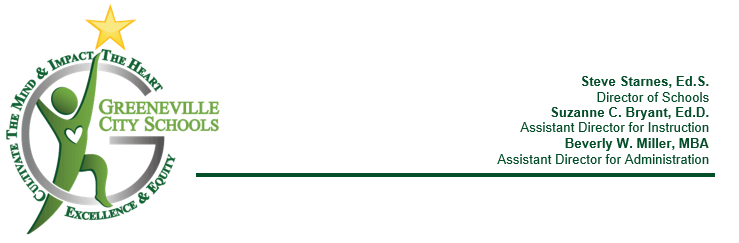 RESOLUTION IN OPPOSITION TO GOVERNOR LEE’S PROPOSED EDUCATION FREEDOM SCHOLARSHIP ACT OR ANY FORM OF PRIVATE SCHOOL VOUCHER LEGISLATIONWHEREAS, the Greeneville City Schools Board of Education is responsible for providing a local system of public education; and WHEREAS, more than 50 years have passed since private school vouchers were first proposed, and during that time proponents have spent millions of dollars attempting to convince the public and lawmakers of the concept’s efficacy, and yet, five decades later, vouchers remain controversial, unproven, and unpopular; and WHEREAS, the Constitution of the State of Tennessee requires that the Tennessee General Assembly “provide for the maintenance, support and eligibility standards of a system of free public schools,” with no mention of the maintenance or support of private schools; andWHEREAS, the State of Tennessee, through work of the Tennessee General Assembly, the Tennessee Department of Education, the State Board of Education, and local school boards, has established nationally recognized standards and measures for accountability in public education; and WHEREAS, vouchers eliminate public accountability by channeling tax dollars into private schools that do not face state-approved academic standards, do not make budgets public, do not adhere to open meetings and records laws, do not publicly report on student achievement, and do not face the public accountability requirements contained in major federal laws, including special education; and WHEREAS, vouchers have not been effective at improving student achievement or closing the achievement gap, with the most credible research finding little or no difference in voucher and public-school students’ performance; andWHEREAS, vouchers leave many students behind, including those with the greatest needs, because vouchers channel tax dollars into private schools that are not required to accept all students nor offer the special services they may need; and WHEREAS, vouchers give choices to private schools, not students and parents, since private schools decide if they want to accept vouchers, how many and which students they want to admit, and the potentially arbitrary reasons for which they might later dismiss a student; andWHEREAS, voucher programs divert critical dollars and commitment from public schools to pay private school tuition for a few students, including many who already attend private schools; andWHEREAS, vouchers are an inefficient and ineffective use of taxpayer money because they compel taxpayers to support two school systems: one public and one private, the latter of which is not accountable for the taxpayer funds which they would receive; andNOW THEREFORE, BE IT RESOLVED ON THIS 5th DAY OF DECEMBER 2023, that the Greeneville City Schools Board of Education unanimously opposes the Education Freedom Scholarship Act or any legislation or other similar effort to create a universal voucher program in Tennessee that would allow public tax dollars to be diverted to private schools or organizations through vouchers.	____________________________________			____________________________________Board Chair, Cindy Luttrell				Vice-Chair, Dr. Craig Shepherd____________________________________			____________________________________Treasurer, Josh Quillen				Member, Pam Botta____________________________________			____________________________________Member, Crystal Hirschy				Attest, Director of Schools, Steve Starnes